السيرة الذاتية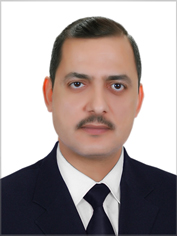 الاســــــــــــم الرباعي واللقب   :   علي عبد الوهاب علي النعيمي       تاريخ الميـلاد  :      يوم  27   شهر  5    سنة 1975	الحالة الزوجية :       متزوج عـــــدد الأولاد  :    /    4الديـــــــــــانة   :  مسلم        التـخـصــص    :   فلسفة في التربية / إدارة تربوية       الوظيفــــــة     :  أستاذ جامعي       الدرجة العلمية :  أستاذ مساعد    عنوان العمل   : الجامعة المستنصرية / كلية التربية الأساسية/ قسم التربة الخاصة       الهاتف النقال  :     07708866962  البريد الإلكتروني :    البريد الالكتروني: alialnamezero11@gmail.comأولاً : المؤهلات العلمية ثانياً : التدرج الوظيفي .ثالثاً : التدريس الجامعي .رابعاً : المقررات الدراسية التى قمت بتدريسها.    خامساً: ( الاطاريح ، الرسائل ) التي أشرف عليها:سادساً: المؤتمرات والندوات العلمية وورش العمل التي شارك فيها.سابعا : الأنشطة العلمية الاخرى . ثامنا: المشروعات البحثية فى مجال التخصص لخدمة البيئة والمجتمع أو تطوير التعليما.عاشراً: كتب الشكر ، الجوائز  و شهادات التقدير.حادى عشر :الكتب المؤلفة أو المترجمة.ثاني عشر :اللغــات  التي تجيدها.        العربية            الانكليزيةالدرجة العلميةالجامعةالكليـــة التاريخبكالوريوسبغداد تربية ابن رشد1999-2000الماجستيربغداد التربية للعلوم الصرفة /إبن الهيثم 2003الدكتوراهبغداد التربية للعلوم الصرفة /إبن الهيثم2013    دبلوم عام         /             /      /تالوظيفةالجهةالفترة من - الى1مدرس مساعد وزارة التعليم العالي والبحث العلمي/ الجامعة المستنصرية 2005 -20132مدرس دكتوروزارة التعليم العالي والبحث العلمي/ الجامعة المستنصرية 20133استاذ مساعد وزارة التعليم العالي والبحث العلمي/ الجامعة المستنصرية14-6-2020تالجهة  (المعهد / الكلية)الجامعةالفترة  من - الى1قسم التعليم التكنولوجي الجامعة التكنولوجية2006- 2007 2كلية التربية الأساسيةالجامعة المستنصرية 2007-201634تالقســـمالمـــــادةالسنـــــة1قسم التربية الخاصة إدارة تربوية /إرشاد تربوي / إصول تربية /منهج وتحليل كتاب / تعليم تفكير/ مشاهدة / سمنار2التربية الفنية إرشاد تربوي / وإدارة تربوية /مناهج بحث تربوي3التربية الإسرية إرشاد تربوي / وإدارة تربوية 4العلوم إرشاد تربوي / إدارة تربوية التربية الإسلامية إرشاد تربوي / إدارة تربوية3اللغة العربية إدارة تربوية   4اللغة الإنكليزية إدارة تربوية   5 قسم الجغرافيةإرشاد تربوي / إدارة تربوية   6قسم الرياضياتإدارة تربوية   7تربية خاصةمشاهدة / مرحلة ثالثة  8تربية خاصة حلقة دراسية / سمنار – مرحلة رابعة9تربية خاصة اساسيات في التربية الخاصة / مرحلة اولى10تربية خاصة بطء تعلم  / مرحلة ثالثة11تربية خاصة اصول تربية / مرحلة اولى وثانية12تربية خاصة حاسبات / word/  مرحلة اولى13تربية خاصةحاسبات / Excel /  مرحلة ثانيةتاسم الأطروحة  أو  الرسالةالقســـمالسنــة1///تالعنوان السنــة مكان أنعقادهانوع المشاركة 
( بحث / بوستر حضور)1الندوة العلمية (أسباب هجرة الشباب غير الشرعية) 2016الجامعة المستنصرية/ التربية الأساسية عضو في لجنة2الندوة العلمية (أساليب الإرتقاء بالبحث العلمي الجامعي )2016جامعة بغداد / تربية بناتورقة عمل 3ورشة عمل الخاصة بالإستلال 2016الجامعة المستنصرية/ التربية الأساسية التربية الخاصةتربية خاصةمراجع – ناقد 4دورة تأهيل الدفاع المدني 2015مديرية الدفاع المدني / بغداد متدرب5مؤتمر 2016الجامعة المستنصرية/ التربية الأساسيةمقوم6ورشة عمل ( تحسين الخط)2016الجامعة المستنصرية/ التربية الأساسية / التربية الخاصةمتدرب7التنظيم الاداري وعلاقته بتنظيم الجامعة2020الجامعة المستنصرية/ التربية الأساسية / التعليم المستمرمحاضر8استخدام وسائل معينة في آلية التصحيح الالكتروني2021الجامعة المستنصرية/ التربية الأساسية / التعليم المستمرمحاضر9المشكلة والقرار الاداري2021الجامعة المستنصرية/ التربية الأساسية / التعليم المستمرمحاضرداخل الكليةخارج الكليةتأسم البحثمحل النشرالسنة1واقع التنظيم الإداري لوظيفة الجامعة في تنمية العلم والتكنولوجيا مجلة الجمعية العراقية للعلوم التربوية والنفسية 20142متطلبات لا مركزية إدارة الجامعات العراقية  منشور/ مجلة كلية التربية الاساسية  20163كفاية الإتصال التنظيمي المعتمد في إدارة الجامعة –من وجهة نظر بعض العاملين .منشور / مجلة نسق20184جدوى التحفيز في تعزيز الأداء الوظيفي لتدريسي الجامعة على وفق نظرية الفوضى منشور / مجلة ابحاث الذكاء20175المكنة الادارية لدى مديري المدارس الثانوية من وجهة نظر مرؤوسيهم منشور مجلة الفنون والادب 2018تكتاب الشكر أو الجائزة أو شهادة التقديرالسنةالجهةالجهة1كتاب شكر / إعداد مشروع التكافل للطلبة المحتاجين2012عمادة كلية التربية الأساسية 2كتاب شكر / لجنة إمتحانية 2015رئاسة الجامعة المستنصرية3منح قدم وظيفي / 2015عمادة كلية التربية الاساسية4تشكر2016رئاسة قسم التربية الخاصة5كتاب شكر/ مراقبات خارج القسم 2015عمادة كلية التربية الاساسية6كتاب شكر/ تدقيق شيتات 2016عمادة كلية التربية الاساسية7كتاب شكر/ لعدم وجود اخطاء في اعداد شيتات قسم التربية الخاصة / لجنة امتحانية 2016عمادة كلية التربية الاساسية7كتب شكر  اخرى لاحقة 2016-2019تأسم الكتابسنة النشر12